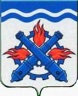 РОССИЙСКАЯ ФЕДЕРАЦИЯДУМА ГОРОДСКОГО ОКРУГА ВЕРХНЯЯ ТУРАШЕСТОЙ СОЗЫВДвадцать четвертое заседание РЕШЕНИЕ №  78	24 декабря 2020 года г. Верхняя Тура О состоянии дел по пожарной безопасности в Городском округе Верхняя Тура в 2020 годуРуководствуясь планом работы Думы Городского округа Верхняя Тура на 2020 год, Уставом Городского округа Верхняя Тура, обсудив информацию начальника ПЧ № 20/10 ГК ПТУ СО «ОПС СО № 20» Гафнера А.А. о состоянии дел по пожарной безопасности в Городском округе Верхняя Тура в 2020 году, учитывая заключение комиссии по местному самоуправлению и социальной политике от 16.12.2020 года № 44, ДУМА ГОРОДСКОГО ОКРУГА ВЕРХНЯЯ ТУРА РЕШИЛА:1. Информацию о состоянии дел по пожарной безопасности в Городском округе Верхняя Тура в 2020 году принять к сведению (прилагается).2. Направить в ресурсоснабжающую организацию запрос по поводу неисправных гидрантов, из-за низкого давления в системе, по адресам: ул.Володарского, 19 (д/с № 35, восточная сторона), перекресток ул. Гробова – ул.Чапаева, ул.Карла Маркса, 43 (кафе «Рандеву»).Председатель Думы Городского округа Верхняя Тура 				 	И.Г. МусагитовПриложение к Решению Думы Городского округа Верхняя Тура от 24 декабря 2020 года № 78О состоянии дел по пожарной безопасности в Городском округе Верхняя ТураНа территории Городского округа Верхняя Тура в 2020 году зарегистрировано 29 пожаров, что в два раза меньше по сравнению в 2019 годом пожаров было 56. Гибели 2020 году и 2019 году – нет. Основные причины пожаров 2020 году: 1.Неосторожное обращение с огнем жителей города; 2.Неисправная электропроводка; 3.Нарушения правил безопасности при использовании печного отопления. Количество пожаров в этом году уменьшилось, потому что не только в частном секторе проводится обучение правил пожарной безопасности (ППБ), а так же совместно с сотрудниками РЦ Урала организовали распространение памяток ППБ в многоквартирные дома, кроме этого была проведена переработка памяток ППБ в цветной вид, для большего привлечения внимания. Так 2020 году ППБ  обучено - 110% населения, а в 2019 году всего было обучено 65% населения. После каждого пожара производится сход с населением и ведется беседа и вручаются памятки о соблюдении правил пожарной безопасности. За 2020 год проведена следующая работа:- Организована экскурсия в ПЧ №20/10 для учеников 1-х классов Школы №14.- Проведен инструктаж о соблюдении мерах пожарной безопасности и действие персона при эвакуации в таких организациях: 1. Кинотеатр «Культура»2. Детские дошкольные учреждения3. Техникум и школы 4. АО «Верхнетуринский машиностроительный завод. Общие количество обученных составило 650 человек. - Совместно с сотрудниками МКУ «ПМУ» «КОЛОСОК», проведен инструктаж с детьми с 1-4 класс на 2 темы: 1. «Безопасный лед», 2. «Правила пожарной безопасности». Общее количество обученных детей 225 человек.- Проведен рейд совместно с представителями из Администрации Городского округа Верхняя Тура, по гражданам входящих соц. риск и вручены пожарные извещатели в количестве 15 шт. - Так же была создана группа в социальных сетях, где выкладывают отчет о проделанной работе, видео и фото о правилах безопасности, информацию о выездах ПЧ№20/10. Противопожарное водоснабжение на осенью 2019 года находилось в таком состоянии: всего было 35 гидрантов из них 27 рабочих, 8 не рабочих, а на сегодняшний день на территории Городского округа Верхняя Тура: всего 41 гидрант из них 38 рабочих, 3 не рабочих (ул.Володарского, 19 Д/с №35, восточная сторона, перекресток ул.Гробова-ул.Чапаева, ул.Карла Маркса, 43, кафе Рандеву), причина неисправности - недостаточно давления в сети. На территории ГО В.Тура оборудовано 5 пожарных пирсов из них 1 соответствует требованиям Приказа МЧС России №165 «Об организации контроля источников противопожарного водоснабжения», а 4 не имеют достаточного уровня воды для ее забора.  Подразделение ПЧ №20/10 готово выполнять поставленные задачи по тушению пожаров, проведению профилактики с населением.